                     МКУК г-к Кисловодска «ЦБС»       18 +Библиотека-филиал № 5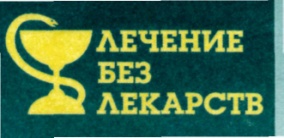 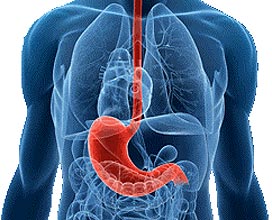 Кисловодск, 2014 г.Язвенная болезнь — хроническое заболевание, связанное с разрушением слизистой оболочки желудка. 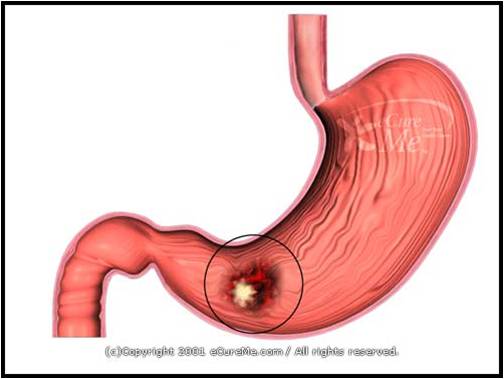  В результате повреждения слизистой обнажаются нижерасполо-женные слои стенки органа и образуется язва. Своим возникновением язвы обязаны либо чрезмерной секреции желудочного сока и ферментов (хотя у некоторых лиц с язвой желудка процессы могут протекать нормально), либо неполноценности слизистой, которая у здоровых людей защищает внутренние органы брюшной полости от эрозии или «самопереваривания».Если процесс образования язв начался, то он продолжается до тех пор, пока не происходит полного разрушения слизистой и мышечного слоя того или иного органа пищеварительной системы.Симптомы.Острая боль, грызущая, постоянная или жгучая. Обычно при язвенной болезни желудка боли возникают через 20—30 минут после еды. Язва может сопровождаться тошнотой и рвотой. Иногда возникает изжога. Язва желудка опасна тем, что может привести к кровотечению, в этом случае появляется черный стул. Возможно также развитие непроходимости пищеварительной системы вследствие образования рубцов и спаек при частых обострениях язвенного процесса.Лечение язвы желудка народными средствами довольно эффективно, есть много примеров, когда многолетнее лечение язвенной болезни с помощью официальной медицины оказывалось безуспешным, а народные средства в течение 2-6 месяцев помогали полностью и безвозвратно вылечить болезнь.Особенно успешно лечение язвы желудка происходит с использованием таких средств, как мед, алоэ, масло. Не менее эффективно лечить язву можно с помощью подорожника, сока капусты, картофеля, лопуха, что подтверждается многочисленными примерами выздоровления язвенных больных.Больше всего положительного опыта накоплено при лечении язвы желудка подорожником, это наиболее простое и доступное народное средство. Применяли его выздоровевшие больные в разных видах: настой сухих и свежих листьев, сок, ежедневное жевание свежих листьев этого растения.  Рецепт лечения язвы желудка картофельным соком Потереть картошку, мякоть выжать и получить сок, развести таким же количеством кипяченой воды. Принимать утром, натощак, за полчаса-час до завтрака.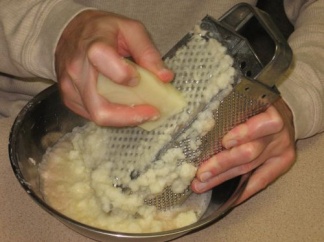 Через несколько дней удается избавиться от боли, со временем добившись излечения.Картофельный сок - по 100 г три раза в день за 30 минут до еды.Капустный сок лечит язву желудкаПолучить сок из свежих капустных листьев. Принимать по 3-4 стакана в день.Облепиховое масло при язвенной болезниОблепиховое масло - пить по 1-2 ч. л. в день 3-4 раза в сутки за 20 минут до еды. Курс - 2-3 недели.Рецепт лечения язвенной болезни кефиром и подсолнечным масломВ стакан кефира добавить 1с.л. масла подсолнечника, принимать смесь на ночь.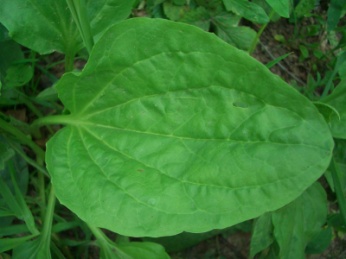 Лечение язвы желудка подорожникомПодорожник обладает замечательным заживляющим эффектом. Листья заварить и употреблять состав вместо чая. Для улучшения вкуса добавить немного меда.Настой семян подорожника хорошо снимает боль в период обострения язвы настой семян подорожника: 1 ст. л. семян на 100 г кипятка. Принимать по 1 ст. л. за 30 минут до еды. Лечение язвы желудка прополисомПриготовить состав из расчета 5г прополиса на 100г сливочного масла. Томить на водяной бане 45 минут. Готовое средство процедить через марлю, хранить в холодильнике. Принимать натощак по 1ч.л. с медом два раза в день.Некоторые для усиления лечебного эффекта сначала принимают столовую ложку спирта или водки, затем заедают приготовленным составом. Спирт уничтожает бактерии, а прополис и сливочное масло способствуют заживлению язвы.Лечение язвенной болезни желудка кожурой граната
Взять кожуру одного среднего граната, залить шестью стаканами кипятка и настаивать 12 часов. Пить по 1 стакану 3 раза в день. Курс лечения - 2 недели. 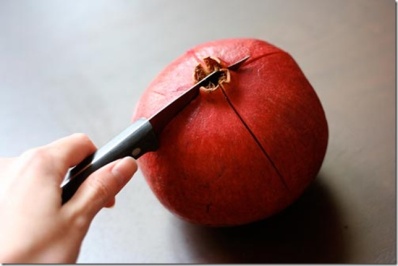 Похожий рецепт есть у Авиценны: берут корки сладкого граната и корки кислого граната, сушат их и измельчают в порошок. Заливают измельченные корки красным вином в соотношении 1:10, настаивают 2 недели в плотно закрытом сосуде в темном месте. Процеживают и пьют настой по 30 г утром натощак и днем и вечером перед едой, чтобы вылечить язву желудка и 12-перстной кишки. Через месяц язва среднего размера затягивается. Если кислотность понижена, берут десертное вино, если повышена – сухое.Как лечить язву желудка ракушками Речные ракушки собрать, промыть, высушить, истолочь, просеять. 1 стакан полученной муки залить 3 литрами холодной воды. Настаивать 5 дней. Пить по 1 стакану утром перед едой, не взбалтывать. Лечение язвы с помощью чагиУтром натощак принять 1 ст. л. медицинского спирта, запить сырым яйцом. Через 2 часа принять 30 г настоя чаги (1:5). Через 30 минут завтрак. Чтобы приготовить настой чаги, надо её размочить, натереть на терке. 1 часть гриба заливают 5 частями воды, в которой размачивалась чага, нагревают до 50 градусов, настаивают 48 часов. 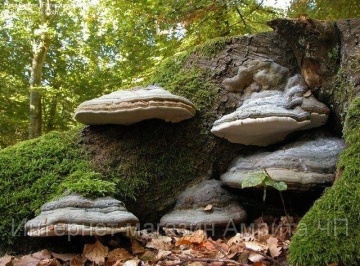 1 стакан размоченной натертой положить в трехлитровую банку, добавить 1 стакан меда и залить доверху водой 50-60 градусов. Настоять 4 дня, процедить, принимать 2-3 раза в день за 15 минут до еды по 1/3 стакана. Для первого курса лечения надо выпить 3 банки, затем использовать этот рецепт для профилактики обострений. Это народное средство позволяет вылечить язвенную болезнь желудка и 12-перстной кишки. Перегородки грецких орехов Чтобы вылечить язву желудка в домашних условиях, надо взять 1 стакан перегородок грецкого ореха, залить 200 мл спирта или водки, настоять 10 дней в темноте. Настойка должна стать коричневой. Принимать по 1 ст. л. за 20 минут до еды натощак 3 раза в день. Этой порции достаточно, чтобы забыть о болезни. 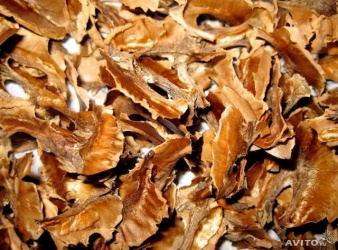 Еще один рецепт лечения: 200 г перегородок залить 1 литром 40% спирта, настоять 21 день. Пить по 1 ст. л. Народное лечение язвы репейникомБерут плоды лопуха, высушенные и растертые, 2 ст. л. на 0,5 л кипятка, настаивают ночь. Пить по 1 стакану утром натощак и вечером перед сном  Противоязвенный бальзам Рецепт этого средства от язвы желудка и 12-перстной кишки следующий: альмагель - 100 г, винилин (бальзам Шостаковского) - 100 г, новокаин 1% - 100 г, мед - 100 г, облепиховое масло - 100 г, сок алоэ - 100 г. Все компоненты смешать и принимать по 1 ч. л. каждые 2 часа, в день 5-6 раз, независимо от еды. Курс лечения - 2 недели. 
Смесь против язвы желудкаВзять кедровую живицу и касторовое масло в соотношении 1:1. Живицу нагреть и процедить сквозь ситечко, смешать с касторовым маслом. Утром натощак обмакнуть чайную ложку до половины в эту смесь и облизать её. После этого ничего не есть 30 минут, принимать каждое утро до улучшения самочувствия. Кисель из черной смородины - на 1 стакан ягод, 2 стакана воды, 3/4 стакана сахара, 2 ст. л. крахмала.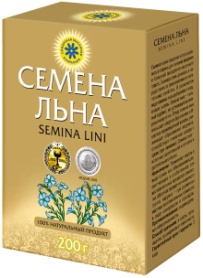 Как вылечить язву желудка льняным семенем7 ст. л. льняного семени залить 2 литрами молока, довести до кипения и держать на тихом огне 2 часа. Отвар можно процедить. Пить по 1 стакану 3 раза в день за 30-40 минут до еды. Этой порции хватает на 3 дня, а всего надо лечить язву 1,5-2 месяца. Льняное семя - делают настой: 2 ст. л. на 1,5 стакана кипятка  Лечение алоэСок алоэ - 2-3 раза в день по чайной ложке за 20 минут до еды. Курс 3 месяца, если язва не залечилась, то через месяц курс повторяют.Как лечить язву спиртомПростейшее народное средство от язвы желудка и 12-перстной кишки. Утром натощак выпить 1 ст. л. спирта, следом съесть кусочек сливочного масла. Продолжать это лечение 10 дней по 1 процедуре в день, после этого 10 дней перерыв, затем новый курс. Через месяц все язвы зарубцуются. 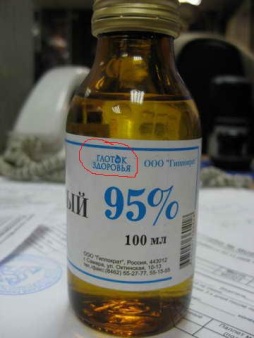 Как вылечить язву саломВылечить язву желудка можно свиным внутренним топленым несоленым салом. Принимать его в течение двух месяцев каждое утро натощак по 1 ст. л. Лечение исландским мхомЯзвенная болезнь желудка и 12-перстной кишки, гастрит, колит и другие заболевания ЖКТ успешно лечатся с помощью исландского мха. Он растет в сосновых лесах. 1 горсть мха заливают 500 мл холодной воды, на медленном огне доводят до кипения и кипятят 8-10 минут, настаивают 1 час. Принимать отвар по 1/2 стакана 3-4 раза в день до еды.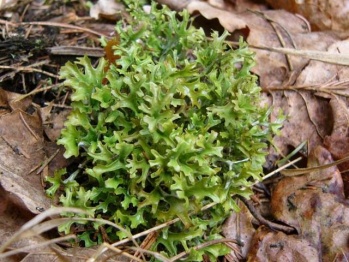 Лечение календулойСнять обострения при язвенной болезни желудка можно с помощью календулы. 2 ст. л. цветков заварить 1 литром кипятка, настоять в термосе 3-4 часа. Пить по 200 г 4 раза в день. Облегчение наступает через 2-3 дня, проходит боль, тошнота, жжение. Как вылечить язвенную болезнь семенем укропа Пить отвар укропными семенами: на 1 литр воды 0,5 ст. семян укропа, заваривать как чай, пить по 100 г за 20 минут до еды в течение месяца. Лечение сиропом из тысячелистника и пижмы2 стакана цветков пижмы, 2 стакана цветков тысячелистника залить 2 литрами холодной воды, настоять сутки, поставить на огонь. Как только вода зашумит - снять. Через 3-5 часов опять повторить. Затем процедить и на каждый литр отвара добавить 600 г сахара и 2 ст. л. меда. Размешать, довести до кипения, кипятить пять минут. Принимать 25 г утром натощак и 25 г вечером перед сном. 1 литра сиропа хватает на 21 день. Затем 7 дней перерыв и новый курс лечения. Как вылечить язвенную болезнь эвкалиптом100 г листа эвкалипта залить 500 мл водки, добавить 0,5 кг меда, размешать и настаивать в темноте 21 день. Пить по 1 ст. л. перед едой. Этот составом можно лечить различные болезни, но при язве его надо заесть кусочком
сливочного масла. 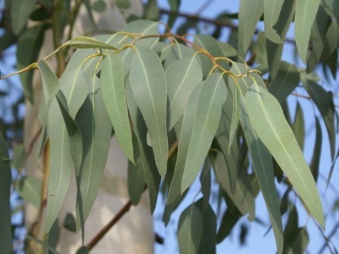 Народное лечение язвы желудка грецким орехом200 г зеленых грецких орехов пропустить через мясорубку, смешать с 400 г сахара, сложить в литровую банку и поставить на 10 дней в холодильник. Утром натощак съедать по 1 ч. л. смеси, запивая водой. Масло с травами от язвенной болезни желудка и 12-персной кишкиНа курс лечения надо 200 г сливочного масла, 1 ч. л. травы тысячелистника, 1 ч. л. травы зверобоя и 1 ч. л. цветков календулы. Травы смолоть в порошок на кофемолке, тщательно растереть со сливочным маслом. За 20 минут до еды на небольшой кусочек черного хлеба надо намазывать 1 ч. л. этого душистого травяного масла. Для полного излечения повторите курс лечения  язвы травами еще раз. Лечение язвы медом - народные рецепты лечения желудка медом - маслом - алоэЛечение язвы медом очень эффективно и часто применяется в народных средствах лечения желудка и 12-перстной кишки. Чтобы повысить эффективность лечения, к меду добавляют чаще всего сок алоэ или сливочное масло, или то и другое. Можно просто смешать эти два или три компонента, а можно применять их один за другим. В народном лечении язвы медом более редко, как составляющие, используется настой чаги, яйца, орехи (как замена масла), морковь (хорошо заживляет и восстанавливает слизистые оболочки), лук, редька и т. д. Вот некоторые рецепты, которые помогли вылечить язвенную болезнь.Лечение язвы желудка медом и маслом1 кг хорошего меда и 1 кг хорошего сливочного масла варят на тихом огне 1,5-2 часа, пока смесь не перестанет расслаиваться. Пить по 1 ст. л. ложке утром натощак. Многим помог этот народный рецепт Лечение язвы медом и алоэПрокрутить алоэ на мясорубке, смешать с медом 1:1 принимать натощак по 1 ст. л. один раз в день по утрам. Курс 1 месяц. Мед, алоэ и маслоЕще один похожий рецепт: взять в равных долях растопленного сливочного масла, пропущенных через мясорубку листьев алоэ и меда, смешать, принимать по 1 ст. л. три раза в день до еды. Вот этот рецепт: 300 г алоэ трехлетнего прокрутить через мясорубку, добавить 100 г меда, 100 г сливочного масла и 1 ст. л. кагора. Смесь растопить на водяной бане и размешать до однородного состояния. Принимать по 1 ст. л. за 20 минут до еды, запивать молоком. Курс лечения 1 месяц, потом 10 дней перерыв и новый курс. Продолжать так, до полного выздоровления. Лечение язвы желудка яйцом, медом, алоэ, маслом, прополисом
Удается вылечить язву желудка с помощью такого средства:
-    утром натощак выпить сырое яйцо- через 5 минут съесть 1 ч. л. меда,-    еще через 5 минут съесть кусок алоэ, очищенный от кожицы,-    через 5 минут съесть 1 ч. л. сливочного или облепихового масла.-    через 30 минут можно поесть, как обычно.
На другой день принять все эти средства в той же последовательности, только кусок алоэ заменить 1 ч. л. аптечной настойки прополиса. Лечить язву каждое утро, чередуя прием алоэ и прополиса. Курс - 1 месяц, затем 1 месяц перерыв и новый курс. И так до полного излечения.  При использовании этого народного средства всё, что не прожевалось в алоэ необходимо сплевывать, нельзя, чтоб в желудок попали волокна алоэ.Лечение язвы 12 перстной кишки в три этапаЭтот народный рецепт от язвы похож на предыдущий, но немного другая последовательность и меньше компонентов
Лечить язву надо в три этапа, каждый этап по 10 дней.
1-й    этап. Натощак выпить сырое яйцо, через пять минут съесть кусок сливочного масла, еще через 5 минут - 1 ч. л. меда.
2-й    этап. Натощак выпить сырое яйцо, через пять минут - 1 ч. л. оливкового масла, еще через 5 минут - 1 ч. л. меда
3-й    этап. Натощак выпить сырое яйцо, через пять минут 1 ч. л. облепихового масла, еще через 5 минут - 1 ч. л. меда.
Язва полностью зарубцевывается.Смесь белка, масла и меда для лечения язвенной болезни
Существуют рекомендации лечить язву желудка и 12-перстной кишки таким народным средством: утром за 2 часа до обычного пробуждения встать, смешать на водяной бане 2 белка, 15 г сливочного масла и 1,5 ст. л. цветочного меда. Выпить эту теплую смесь и снова лечь в постель, полежать на правом боку, на спине, на левом боку. Через 2 часа можно вставать и завтракать. Такой режим надо выдержать полгода и язва зарубцуется. Смесь молока, яйца, масла и медаПохожий рецепт, но с добавлением молока. В стакан молока (лучше козьего) положить 1 ст. л. хорошего сливочного масла, 1 ч. л. меда. Нагревать смесь на огне, помешивая, пока масло не растворится. После этого добавить 1 яйцо и хорошо перемешать. Выпить смесь утром натощак. Делать так 10 дней подряд, не пропуская ни одного дня. А лучше 15 дней. С помощью этого народного средства можно вылечить язву желудка и 12-перстной кишки. Язва желудка лечение редькой с медомМужчине удалось вылечить опухоль и язву желудка таким способом: он купил ведро редьки, отжал сок. 3 литра сока смешал с 3 кг хорошего меда. Смесь залил в бутылки, плотно закупорил, обмазал пробки тестом, поставил их в большую кастрюлю, промежутки между ними засыпал отрубями, полил отруби водой. Это сооружение поставил в духовку, 2,5 часа томил на тихом
огне, затем духовку выключил. На другой день так же включил духовку на 2,5 часа. Так же и на третий день. Из духовки кастрюлю на доставал все три дня. Принимать для лечения язвы по 1 ст. л. 3 раза в день до еды. Больной выпил 15 бутылок этого средства, через 4,5 месяц болезнь полностью прошла. В больнице его полностью обследовали, диагноз сняли. Вот уже 8 лет чувствует себя прекрасно. (2007 г., №2, с. 9).Целительная сыворотка с медомВзять 3 литра сыворотки, 600 г меда и 3 сырых свежих домашних яйца. В сыворотке растворить мед и опустить туда чистые яйца в скорлупе. 8 дней банка должна стоять в комнате. Затем надо снять плесень, вынуть яйца, снять с них пленку и выкинуть, скорлупа должна раствориться. Если не растворилась, подержать еще пару дней. Все хорошо размешать, процедить. Хранить в холодильнике. Принимать по 40 г 3 раза в день за 20 минут до еды. Когда средство закончится, надо сделать перерыв на 10 дней, а в это время приготовить еще одну банку сыворотки с медом и яйцами. В первые 4-5 дней после приема сыворотки будет в желудке жжение, но потом на шестой день все успокоится. Соблюдайте следующие правила, используя народные способы лечения язвы:Обязательно посоветуйтесь с вашим лечащим врачом перед началом лечения альтернативным средством. Даже если вы планируете принимать безобидный на первый взгляд травяной настой, сообщите об этом специалисту. Врач должен оценить совместимость народного средства с традиционными лекарствами.Смело используйте альтернативные средства терапии, одобренные вашим лечащим врачом, в периоды ремиссии язвенной болезни. Это поможет вам предупредить обострения заболевания. При этом помните, что использование народных методов лечения не избавляет вас от необходимости соблюдать диету и выполнять другие рекомендации медицинских работников. Кроме этого, вы должны регулярно посещать вашего лечащего врача.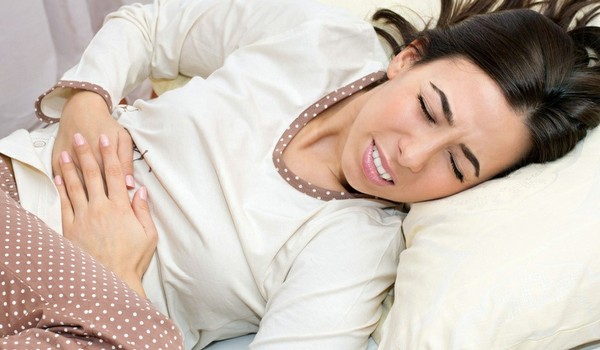 Перечень использованных материалов:http://ztema.ru/soobshestvo/blogs/484-narodnye-metody-lecheniya-yazvy-jeludkahttp://www.hw-lecar.ru/trawnic/dihat_puti/2jazwa.shtmlhttp://www.zdravamir.ruhttp://www.silazdorovya.ru/simptomy-i-lechenie-yazvy-zheludka/Ответственная за выпускзаведующая библиотекой-филиалом № 5 Н.А. Морозова